ВІННИЦЬКА МІСЬКА РАДА 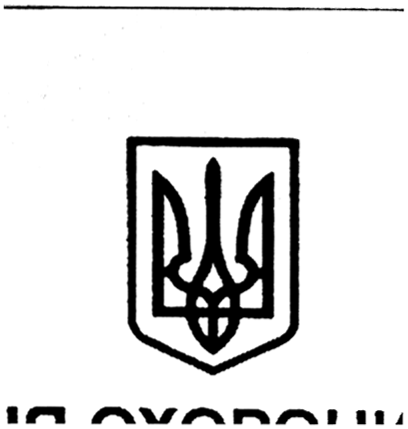 ДЕПАРТАМЕНТ  ОХОРОНИ ЗДОРОВ’Я  Комунальне  некомерційне  підприємство «Вінницька міська клінічна лікарня швидкої медичної допомоги»21032, м. Вінниця, вул. Київська, 68, телефон 665-339, факс 66-45-68
e-mail: mklshmd@ukr.net«23»   07    2019р.  № 01-26/1240Звіт по інвентаризації основних засобів за 2018 рікПРОТОКОЛзасідання інвентаризаційної комісіїІнвентаризація проводилась на основі наказу головного лікаря від 01.11.2018р. №126 «Про проведення планової  щорічної інвентаризації матеріальних цінностей».Результати інвентаризації:Голова комісії:      Заступник головного лікаряз медичної допомоги 			       Б.В.Трохименко Члени комісії: Головний бухгалтер           	                А.О.Черниш Заступник головного лікаря з технічних питань 			      В.М.Лисак Головна медсестра лікарні 		      В.К.Мазур  Бухгалтер   			                           Л.М.Сташко Заступник гол. бухгалтера                        В.В.Слободиська№ п/пНайменування цінностейЗначиться в інвен. описіЗначиться в інвен. описіФактична наявністьФактична наявністьРезультатРезультат№ п/пНайменування цінностейК-стьСума (грн.)К-стьСумазалишкинедостачі1.Земельна ділянка126593427126593427--2.Будинки та споруди29147829142914782914--3.Машини та обладн.6881942206368819422063--4.Транспортні засоби59371485937148--5.Інструменти, прилади, інвентар212291445212291445--6.Багаторічні насадження687937687937--Всього по основних засобахВсього по основних засобах162262027934162262027934--